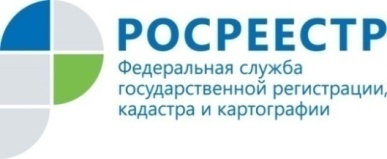 Пресс-релиз     19.11.2021В пяти районах Татарстана проведут комплексные кадастровые работы        В 2022-2024 годах на территории Зеленодольского, Пестречинского, Высокогорского, Лаишевского и Верхнеуслонского районов будут проведены комплексные кадастровые работы (ККР).         На комплекс мероприятий будут выделены средства из республиканского бюджета. Соглашение о проведении работ планируется подписать в декабре этого года.        Итогом проведения комплексных кадастровых работ является наполнение Единого государственного реестра недвижимости сведениями о земельных участках, о расположенных на них зданиях, сооружениях, объектах незавершенного строительства, в целях улучшения гражданского оборота недвижимости, снижения количества земельных споров и обеспечения качественного управления земельными ресурсами. Также ККР позволят создать  новые цифровые сервисы для улучшения качества госуслуг, оказываемых жителям нашей республики, отметил заместитель руководителя Росреестра Татарстана Артем Костин.Контакты для СМИПресс-служба Росреестра Татарстана 255-25-80 – Галиуллина Галинаwww.instagram.com/rosreestr_tatarstana                                                                                                                                                                  https://rosreestr.tatarstan.ru